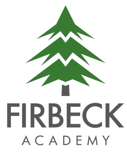 Summer Term 1 NewsletterDear Parents/Carers,Welcome back! I hope you have enjoyed the Easter break and some of the lovely sunshine in these tricky times.  As I have mentioned on the web page, let me know about the fun things you have been up to. I did the Reverse Egg Hunt and filled half an eggshell with 17 items... I am still waiting to hear if anyone has beaten me!Although we may not be in our school building at the moment, I hope that we can continue your child’s learning via the school website. It is important that we keep in contact during this time and we can do this via the Class Dojo page or you can email me at KYeoman@Firbeck.org.uk. It is lovely to see the children’s work. If you need any advice or help, let me know. If you send a message during normal school hours, I will try to get back to you before the end of that day.Whilst you are learning at home, it helps if you can get into some sort of routine. You need to find what works best for you. To support this, there is a timetable on the school website. You will find this on: Class Page> Year 1 Plum>School ClosuresThe following is an overview of what will be happening this term:Maths – Our main focus for this term will division and fractions. There are fluency activities on the school website for you to focus on every day. Please keep these up as they are the foundations for future learning. They will help deepen your child’s understanding of maths. Remember to keep up the counting in 10’s and 2’s. The children have started to relate these to their timetables (for multiplication facts only.) Learn the times table facts and ask the children random questions to check their understanding e.g.  What is 5 X 10 =   8 X 2?If you feel they are confident with these, then the next table to learn would be the five times table.Phonics – Children should still be practising their sounds daily. Please use the Phonics Play website - https://new.phonicsplay.co.uk/  as it has lots of free resources to help you.Reading – Continue to read at least 4 times a week. There is a timetable of reading activities on the website on - Class page>Year 1 Plum> School Closure> Reading.  Remember you can access fantastic books on the Oxford Owls website: https://www.oxfordowl.co.uk/for-home/find-a-book/library-page/  Writing - Each day there is either a Vocabulary or Handwriting focus to help the children acquire important skills by practising them regularly.  The main focus will be on story writing and grammatical and structural aspects which help to improve story writing. Topic – Our Topic this term is “Splendid Skies” and will heavily focus on the weather. On the website you will find a range of subjects and activities for you to complete. Class Dojo – Many parents have signed up, but there are still a few who are missing out.  Class Dojo lets us keep in contact - you can send me the child’s completed work via Class Dojo or my email address if it’s easier.I wish you all well and look forward to seeing everybody as soon as we are able.Best wishes,Karen Yeoman